Investigating Flower Structure and Function in PrimulasTechnical & Teaching NotesIntroductionCharles Darwin was fascinated by the structure of primula flowers. In his autobiography, he wrote "I do not think anything in my scientific life has given me so much satisfaction as making out the meaning of the structure of heterostylous flowers." Some 150 years after Darwin did his research on these intriguing flowers, they continue to enable scientific insights. In this activity, students follow in Darwin’s footsteps, investigating primulas. They will dissect and record primula flowers, which grow in two forms: ‘pin-eyed’ and ‘thrum-eyed’. Accompanying questions ask students to reflect on the genetics behind this adaptation. This can then be extended further, with students reading Darwin’s essay on the subject, and comparing it with a recently published research article. This resource is designed to meet the specifications for the A-level practical endorsement in England (CPAC). However, given its focus on adaptation and evolution, it will make a valuable resource for those following a variety of different specifications, such as the Advanced Higher Biology Organisms and Evolution Unit. These teaching notes, the student sheets and the accompanying PowerPoint include full guidance on how to carry out a dissection and a scientific drawing. We recommend primula due to the extension activities that can be carried out on the topic, and its availability in garden centres through much of the year. However, our additional extension resources give information and example drawings of a range of other readily available flowers. These resources can be found on the SAPS website, www.saps.org.uk Learning outcomesThe students will:Observe the structure of a flowerPrepare a longitudinal section of a flowerProduce an annotated scientific drawing of the longitudinal section of the flowerUnderstand how the structure of the flower is adapted to its function.Health and SafetyCLEAPSS Student Safety Sheet 74 provides information about assessing the risk posed by plant material Many plants contain toxins. Good general advice is:Check before organising the practical whether any pupil is aware of allergies to a particular plant so that it can be avoided.Avoid using plants with latex. Latex can cause skin irritation and can be very dangerous if it gets onto the lips or into the eyes.The pollen of some lilies stains clothing and may produce hayfever symptoms in susceptible students.Pupils will be using sharp and pointed tools for dissection. Make sure they know how to use these safely.When drawing, it is important to take regular breaks to avoid eye strain and damage to the wrist and back. A short rest from drawing every half hour is a good idea.Teaching NotesThe students will use one Primula flower to carry out this activity in 4 steps:ObservationCutting a longitudinal sectionScientific drawingLabellingThe investigation could be completed in a single lesson.You may wish to cover steps 1 as a demonstration or with students working in groups. Steps 3 and 4 should be carried out by students working individually.Before students start their own dissection, advise them to take care with sharp and pointed instruments. Also advise them to work slowly and carefully - most flowers are quite fragile.Students should have drawing tools and materials ready in advance, as the cut flower will not survive for long. Once students have completed their drawing, they should undertake the questions in the student support sheet.You may also wish to ask the students to read Darwin’s article ‘On the Two Forms, or Dimorphic Condition, in the Species of Primula, and on their remarkable Sexual Relations’ in John van Wyhe, editor. 2002-. The Complete Work of Charles Darwin Online. http://darwin-online.org.uk/converted/published/1862_primula_F1717.html. Students can compare their observations and drawings with those of Darwin. Are Darwin’s hypotheses about the adaptive function of primula’s dimorphism similar to their own thoughts? Students can then read this very short editorial by two contemporary scientists, reflecting on advances in the genetic understanding of heterostyly in flowers: ‘Plant reproduction: Long story short’, John R Pannell and Guillaume Cossard, eLife 2016, 5John R PannellDepartment of Ecology and Evolution, University of Lausanne, Lausanne, SwitzerlandFor correspondence: John.Pannell@unil.chNo competing interests declaredGuillaume CossardDepartment of Ecology and Evolution, University of Lausanne, Lausanne, Switzerland: http://orcid.org/0000-0003-4633-5159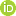 No competing interests declaredUniversity of Lausanne, Switzerland: http://dx.doi.org/10.7554/eLife.20314How to use this resourceThe accompanying PowerPoint presentation ‘Investigating Flower Structure and Function’’ contains slides that can be used together with the Student’s Support Sheet and the Student’s Sheet.Guidance on how to dissect the Primula flower is given in the Student’s Sheet and the PowerPoint. An example of a labelled drawing of a Primula flower is given in the PowerPoint. The Student Support Sheet also asks the students to consider how the Primula flower is adapted for pollination. This section of the resource can be completed after the flower dissection and drawing and will allow the students to spend time reflecting on the function of the different parts of the flower, and on how they assist pollination. Students will tend to see pollination from an animal-focused point of view, e.g. a bee searching out sources of nectar. They may benefit from a brief discussion of pollination and the evolution of flower morphology from a plant standpoint, focusing on how a sessile organism is able to manipulate animals to achieve its goals. Examples of labelled scientific drawings of other flowers are given in the extension file ‘Examples of scientific drawings of flowers’.The Powerpoint ‘Understanding the parts of a flower in detail’, in the Extension Activites collection on the SAPS website, gives a detailed look at flower parts and their role in pollination. You may wish to use this to refresh your own understanding of the topic, or to address any specific student queries. The value of scientific drawingDrawing and modern photographic techniques both have an important role to play in biological illustration and are often used together in recording observations.Drawing may be slower than taking a photograph. The advantage however is that it requires constant reference back to the specimen, looking carefully at detail and working out of how structures fit together. This has the value of leading to a greater understanding of the overall structure of the specimen and how it works. If students can draw a flower, they will understand it! Before starting, pupils should get as much information about the flower they are studying as possible. Knowledge of its geographical distribution habitat, how it’s pollinated, and what structure might be expected can all be very helpful in understanding what they see in the dissection. This information is given for Primula in the fact file below. Fact files for other flowers are given in the Extension Activities collection.Students should always draw what they see. Anything unexpected should be described in the labels. Getting learning value from the practicalTechnical notesEquipmentPer studentFor observing and dissecting flowersAt least one per student. The flowers should have stems at least 1cm longTile or cutting matSingle-edged (safety) razor bladeDissecting needle or seeker for separating partsFine (pointed) forceps Small pointed sharp dissecting scissorsHand lens x10Single-edged blades are available from school suppliers, e.g.Timstar £12.54 for 100 in dispensers, code DI 140150; £6.30 without dispensers, code DI140145Breckland Scientific £2.22 for 10, code DIN-350-100For drawingA4 white paperHB pencil. A soft pencil (e.g. 2B) will smudge too easilyAccess to a pencil sharpener.A clean good quality eraser.A ruler for measuring and label linesPer class Also very useful if available: a dissecting microscope magnification x10-20Selecting flowers for dissectionDecide which flowers will be studied well in advance and make sure they are in good condition.Each pupil will need at least one flower. We recommend Primula as a flower that provides opportunity for interesting scientific observation and is readily and cheaply available throughout the year.A list of suitable flowers showing the season available and the most likely sources; garden, plant nursery, florist or supermarket is given in the list below. Fact files on these and other popular flowers for dissection are included in the Extension Activities collection.When to collect materialIt is often best to buy plants/flowers in bud or half open well before the practical session to ensure that you have fresh flowers when you need them. If it is left until the day of the practical, florists and supermarkets may have run out of stock, or weather conditions e.g. heavy rain may destroy flowers you were planning to collect from the garden! 24-48 hours at room temperature is usually sufficient for flowers in bud to open.NB Primula plants that are in flower usually also have plenty of buds, so each plant can be used for a couple of weeks and a series of classes. Care of plant materialIf possible put the stems of your specimens straight into water. Use a sharp knife to cut off about 2 cm of stem below the surface of the water. This removes the lower part of the stem in which airlocks may have formed and makes sure that water can reach the upper parts of the specimen. Cut flowers also last better if the water is slightly acidic and contains a little sugar. The flowers may come with a sachet of powder to add. Alternatively adding a teaspoonful of lemonade to the water will do the trick. If the specimens are being kept for any length of time the water is best changed every two days.Suitable plantsKey to Source column:Flowers to avoidPlants with copious latex (see Health and safety notes).Lilies: The pollen of these flowers may stain clothing and may produce hayfever symptoms in susceptible students (see Health and Safety notes).Exotic species such as orchids which are difficult to interpret.Double flowers: These are difficult both to interpret and draw.Fragile flowers: Flowers like the poppy which fall apart too readily.Flowerheads made up of large numbers of tiny flowers, the whole head resembling a single flower. This includes members of the daisy family such as dahlias, sunflowers and chrysanthemums commonly found in supermarkets and florists.Further readingBebbington and Bebbington (1997) Describing Flowers. Field Studies Council Occasional Publication 42Bebbington, ALD (2014) Understanding the Flowering Plants. The Crowood Press. ISBN  9781847977588 (paperback). Also available as an e-book, ISBN 9781847977595.Royal Horticultural Society Eds. Ingram, Vince-Prue and Gregory (2016) Science and the Garden, 3rd edition. Wiley Blackwell. ISBN 9781118778432	 (paperback)AcknowledgementsThis resource was created by Anne Bebbington and John Bebbington, formerly of the Field Studies Centre, and by Beverley Goodger, Educational consultant.Fact File - Primrose (Primula vulgaris)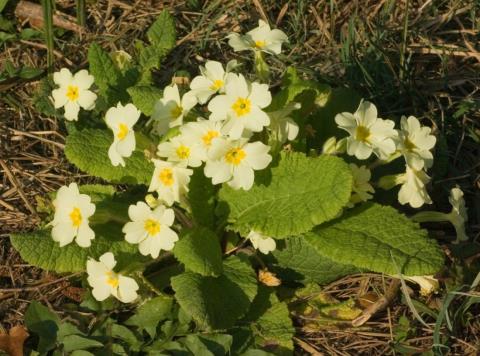 Primroses growing in a woodland habitatName The common name is derived from the French name ‘Primevere’ derived from the Latin for first, primus and verna meaning spring. Classification and distributionThe Primrose Family Primulaceae is predominantly a northern temperate familyEconomic useThe genus Primula, and two other genera, Cyclamen and Lysimachia, are important horticultural plants.Flower structureFlower morphology and pollinationThe flowers are insect-pollinated by long-tongued insects such as Bee-flies (Bombylidae) or spring-flying moths.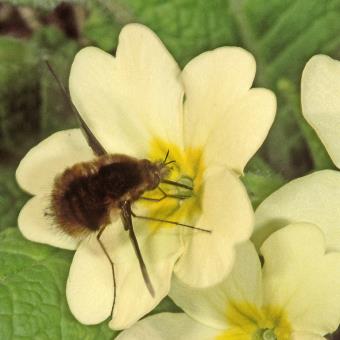 A Bee-fly (Bombylius sp.) visiting a pin-eyed Primrose flower.The Primrose has two sorts of flower, pin-eyed and thrum-eyed. Pin-eyed Primrose 							Thrum-eyed Primrose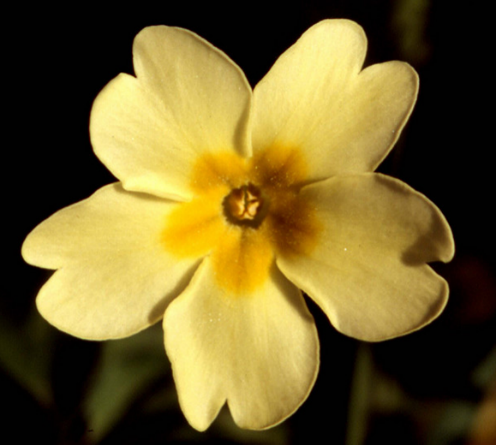 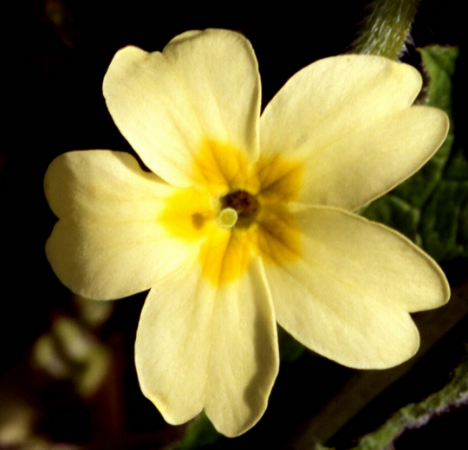 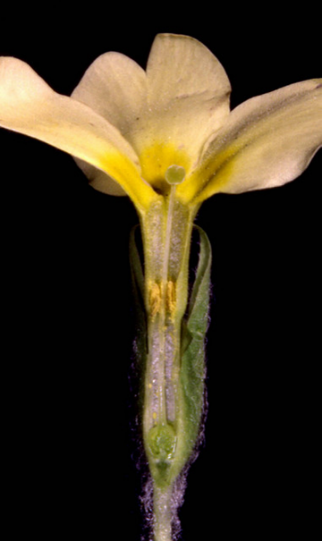 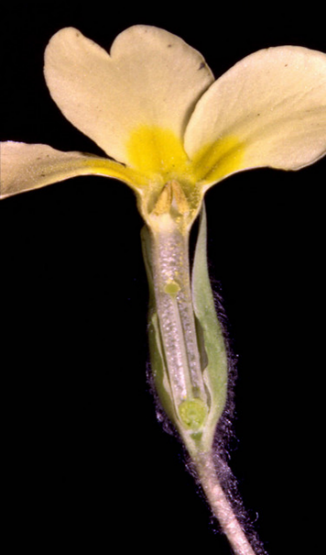 When an insect visits a pin-eyed flower, its proboscis (tongue) acquires pollen from the stamens half-way down the flower tube. This position of the pollen on the insect’s tongue makes it more likely to be deposited on the stigma when the insect visits a thrum-eyed flower. In the same way, pollen collected from a thrum-eyed flower is in a position suited to be deposited on the stigma in a pin-eyed flower. About half the flowers in a population of Primroses will be thrum and half pin.Successful pollination and fertilisation relies on the pollen being ‘accepted’ by the stigma and producing a tube which grows down the style into the ovary. Most species which have more than one flower type also have a self-incompatibility mechanism. The photographs show that in the primrose there is a mismatch in the size of the pollen grains and the stigmatic papillae (projections on the surface of the stigma). This may well limit self-fertilisation.at least in the thrum flowers where the large pollen grains produce a tube too large to penetrate the surface of the thrum stigma. It is also likely that if the small ‘pin’ pollen grains are transferred to the pin stigma they do not contain enough food reserves to allow them to grow all the way down the long pin style to the ovary.Pin stigma (top) and pollen (bottom)			Thrum stigma (top) and pollen (bottom)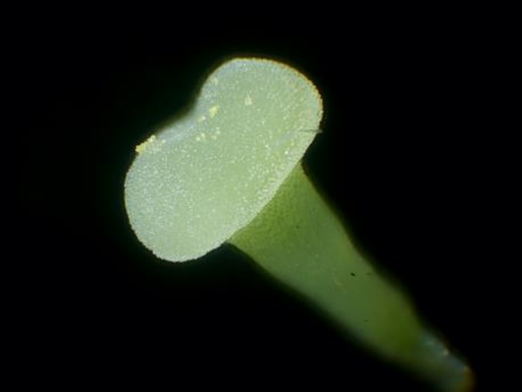 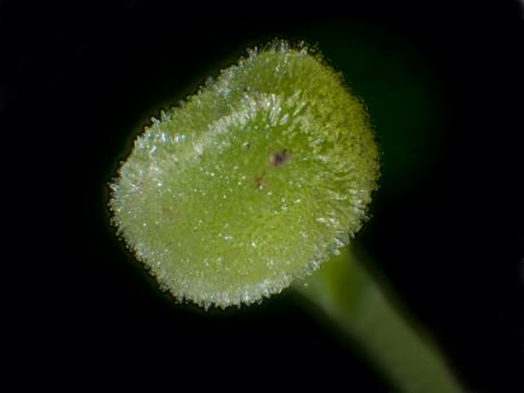 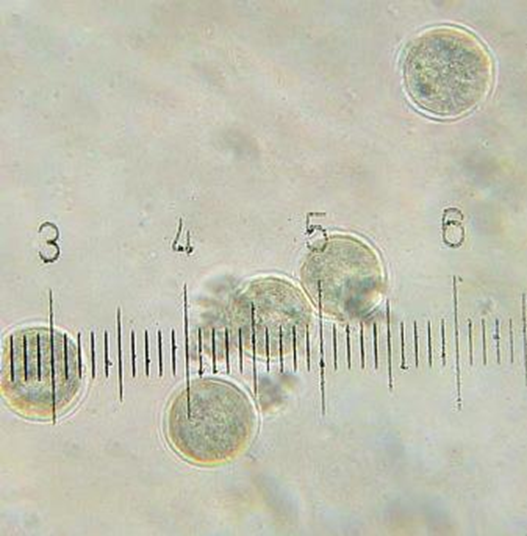 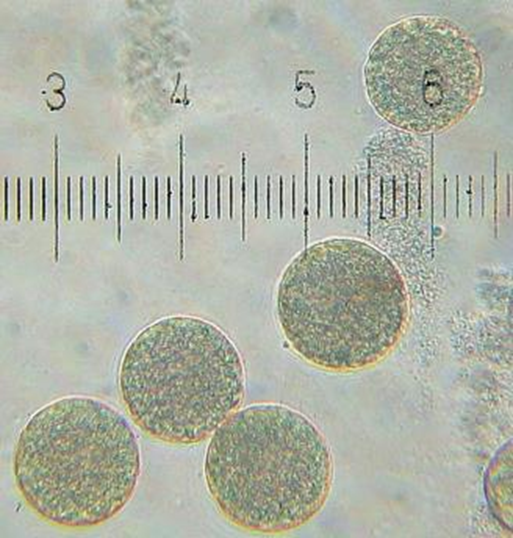 .Answers to the questions on the Student Support SheetWhat is the function of the Primula flower?Plant reproductive organ adapted for pollinationWhich organisms are the pollinators of Primula in its native habitat?Long-tongued insects such as moths, bees and bee-flies.About half the plants in a population of primroses will produce pin-eyed flowers and half will produce thrum-eyed flowers. Use your knowledge of the structure of primula flowers and information in the passage to explain how the presence of the two flower types within a Primula population ensures cross pollination.When an insect visits a pin-eyed flower, its proboscis (tongue) acquires pollen from the stamens half-way down the flower tube. This position of the pollen on the insect’s tongue makes it more likely to be deposited on the stigma when the insect visits a thrum-eyed flower. In the same way, pollen collected from a thrum-eyed flower is in a position suited to be deposited on the stigma in a pin-eyed flower. About half the flowers in a population of Primroses will be thrum and half pin.Successful pollination and fertilisation relies on the pollen being ‘accepted’ by the stigma and producing a tube which grows down the style into the ovary. Most species which have more than one flower type also have a self-incompatibility mechanism. The photographs show that in the primrose there is a mismatch in the size of the pollen grains and the stigmatic papillae (projections on the surface of the stigma). This may well limit self-fertilisation.at least in the thrum flowers where the large pollen grains produce a tube too large to penetrate the surface of the thrum stigma. It is also likely that if the small ‘pin’ pollen grains are transferred to the pin stigma they do not contain enough food reserves to allow them to grow all the way down the long pin style to the ovary.The genes responsible for pin-eyed and thrum-eyed Primula flowers are found on a part of the Primula genome called the S locus. Pin-eyed flowers have a homozygous recessive genotype, while thrum-eyed flowers are heterozygous at the S locus. (i) Use a Punnett square to show the genotypes and phenotypic ratios that will arise from a genetic cross between a pin-eyed and a thrum-eyed flower. Parental phenotypes		Pin-eyed	X	Thrum-eyedParental genotypes		ss		X	SsGametes				s			S	sPunnett square		Genotypes of progeny: 		Ss 		and 		ssPhenotypic ratio: 		1		:		1				  Thrum-eyed		:	    Pin_eyed(ii) Does the result of this genetic cross agree with the phenotypic ratios observed in populations of primrose plants?Yes: 50%-thrum-eyed, 50% pin-eyed.Explain why it is unlikely that populations of primrose plants will contain plants with the homozygous dominant genotype. Dominant alleles are only present in heterozygous plants (Thrum-eyed). Homozygous dominant plants can only be produced if these heterozygous plants self-fertilise. Self-fertilisation is unlikely because of incompatibility of pollen and stigma from the same flower-type.Practical skill developmentDeveloping the student’s ability to accurately observe, dissect and record biological specimens.Maths skill developmentCalculation of scale of the drawingAssociated subject knowledge developmentUnderstanding of floral structureAppreciation of adaptation of floral structure to floral functionMonohybrid inheritanceRecording evidence of student’s workCompletion of student support sheet, including biological drawing of longitudinal section of flower and dissection and arrangement of floral parts.Answering questions about inheritance of alleles that control flower morphologyMeeting aspects of the use of apparatus and techniqueshttps://www.gov.uk/government/uploads/system/uploads/attachment_data/file/447147/2015-07-20-gce-subject-level-conditions-and-requirements-for-science-and-certificate-requirements.pdfproduce scientific drawing from observation with annotations  safely use instruments for dissection of an animal organ, or plant organMeeting aspects of the CPAChttps://www.gov.uk/government/uploads/system/uploads/attachment_data/file/447147/2015-07-20-gce-subject-level-conditions-and-requirements-for-science-and-certificate-requirements.pdfUse and apply scientific methods and practices safely and correctly use a range of practical equipment and materials  follow written instructions make and record observations S  supermarkets F  florists - NOTE: Florists may remove some floral parts e.g. stamens or leaves. Check that specimens are complete before buyingS  supermarkets F  florists - NOTE: Florists may remove some floral parts e.g. stamens or leaves. Check that specimens are complete before buyingN plant nurseries/garden centres  G  common garden plantsSeasonCommon nameScientific NameSourceAll year-roundPeruvian LilyAlstroemeria species or cultivarsSFSpringJanuary-AprilDaffodilNarcissus species and cultivarsSFNGSpringJanuary-AprilTulipTulipa species and cultivarsSFNGSpringJanuary-AprilPrimrosePrimula species NGSummerMay-JulyDaffodilNarcissus species and cultivarsSFNGSummerMay-JulyTulipTulipa species and cultivarsSFNGSummerMay-JulyPrimrosePrimula speciesNGSummerMay-JulyGeraniumPelargonium speciesNSummerMay-JulyHardy GeraniumsGeranium speciesGSummerMay-JulyWallflowerErysimum cheiriNGSummerMay-JulyFuchsiaFuchsia speciesNGLate summerAugust-OctGeraniumPelargonium speciesNLate summerAugust-OctHardy GeraniumsGeranium speciesNGLate summerAugust-OctFuchsiaFuchsia speciesNGLate summerAugust-OctSnapdragonAntirrhinum majusNGSymmetryRadially symmetrical (actinomorphic)PerianthCalyx – 5-toothed,formed of 5 fused sepalsPerianthCorolla – 5 fused yellow petals. A long corolla tube opens out into 5 showy lobes.Androecium5 stamens attached to the corollaGynoecium5 fused carpels. Ovary superior with 1 chamber. The ovules are arranged around a single central placenta – free central placentation.SssSssssSsss